Department of ChemistryAwards1) Dr. Sanjay Takate : “Best Teacher Award 2019-20”  by Rotary Club, Akole 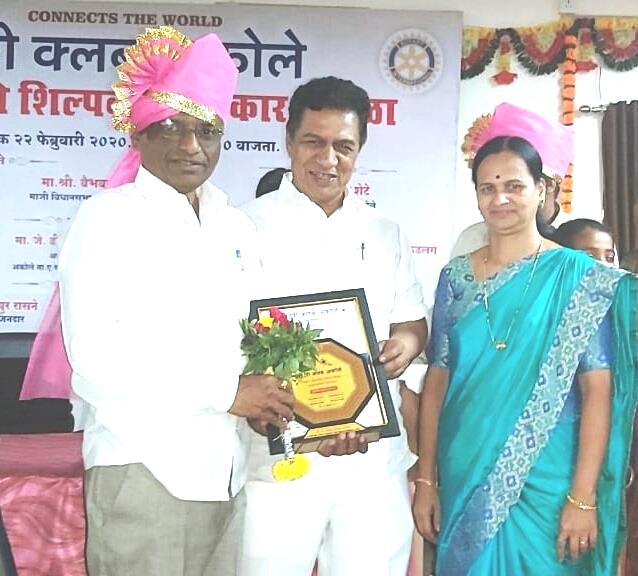 2) Prof. Sandesh Kasar : “Best District Coordinator 2021-22” 	By Career Katta, An initiative by Higher & Technical Education Department, Maharashtra Government & Maharashtra Information Technology Support Centre (MITSC)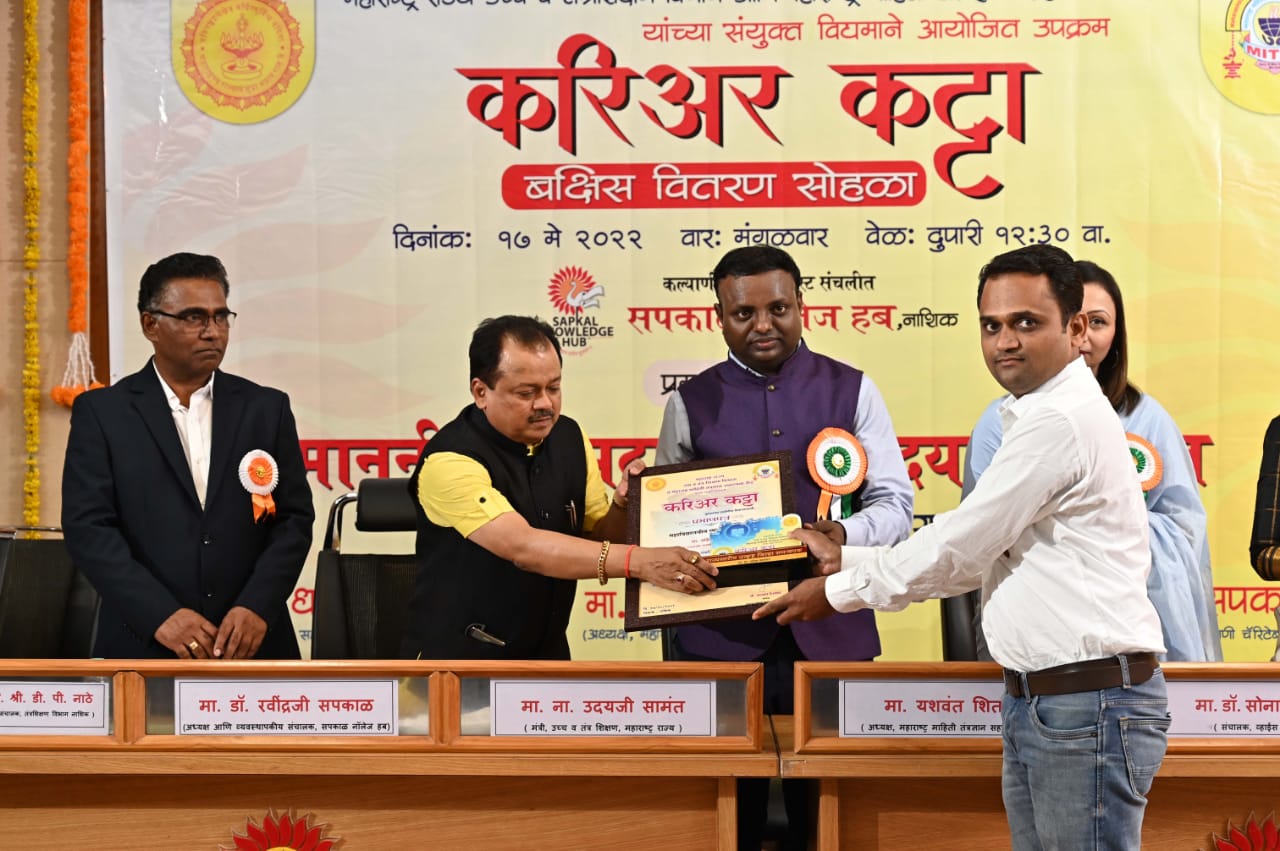 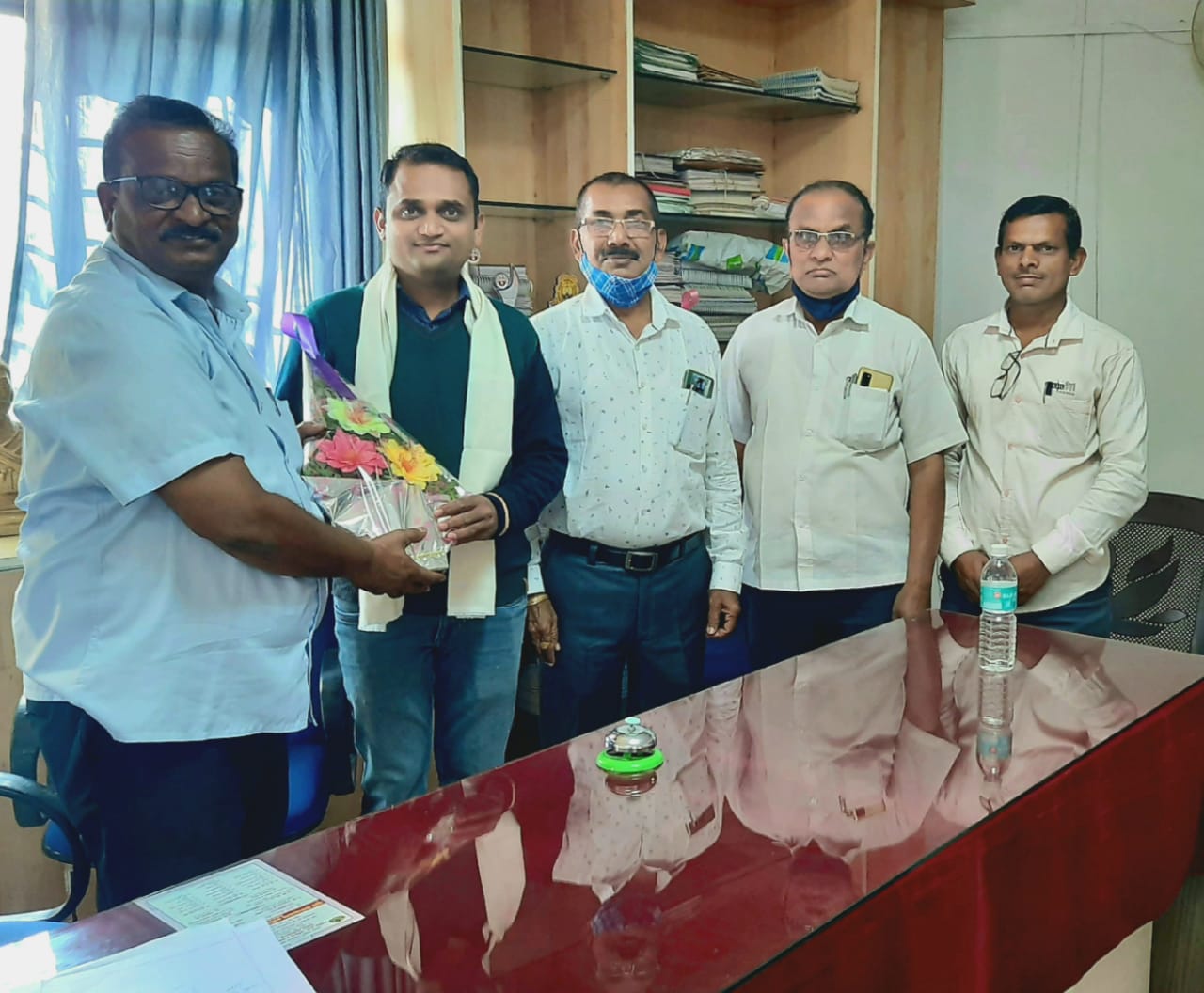 